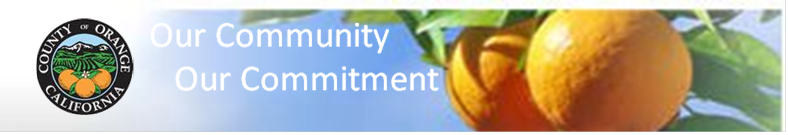 Recruitment Now Open for the CalOptima Health Board of Directors(Santa Ana, CA) — The OC Health Care Agency (HCA) is pleased to announce that recruitment is now open for one seat on the CalOptima Health Board of Directors.A County-organized health system, CalOptima Health serves more than 940,000 low- income children, adults, seniors and persons with disabilities. CalOptima Health was formed in 1995 in response to a health care system that was struggling to meet the needs of vulnerable Orange County residents. Today, CalOptima Health has grown to be the second largest health insurer in Orange County, but stayed true to its mission of providing members with access to quality health care services.The HCA is seeking applicants who represent the diverse backgrounds, interests and demographics of Orange County residents and have the experience and expertise to operate a public health care system.To apply for a seat on the CalOptima Health Board of Directors, please complete an application by February 28, 2023. Applications can be found on the HCA’s website at ochealthinfo.com/caloptima.Please send a completed application and resume to:OC Health Care Agency, Attention: Torhon Barnes 405 W. 5th St., Ste. 716Santa Ana, CA 92701Please note all applications are public records.The selected applicant will serve the remaining term for the vacated seat beginning the first quarter of 2023, with the option to serve an additional four-year term, subject to reappointment by the Orange County Board of Supervisors. CalOptima Health Board meetings are typically held on the first Thursday of each month at 2 p.m. at CalOptima Health, located at 505 City Parkway W. in the City of Orange.Applications are being accepted for one seat on the CalOptima Health Board of Directors:1. One person who is an accounting or public finance professional, or an attorney who is an active member of the State Bar.For additional information, please contact Torhon Barnes at (714) 834-5109 or via email at tbarnes@ochca.com.###